EVALUACION Nº 2 – TURNO Nº 2Apellido y Nombre:______________________________________DNI____________UG N°__________  Localidad de:______________________ Provincia:___________El examen se podrá hacer a mano, posteriormente escanear, pegar en un archivo WORD y subir como un solo archivo, teniendo en cuenta que el mismo no exceda de las tres páginas. Tiempo 2.30 hs.-Escribir con tinta negra (no con azul ni lápiz) para una mejor calidad de presentación. Escribir en forma clara y ordenadaNOTA: La evaluación se considerará como aprobada con la correcta resolución del 50% de los ejercicios planteados. Los ejercicios cuyos resultados no estén debidamente justificados no serán tenidos en cuenta como validos aún cuando el resultados esté bien. El alumno deberá consignar correctamente Nombre, DNI, Numero de UG- Se podrá trabajar directamente en este envío y luego publicar-Prof. Ing. Eduardo Casado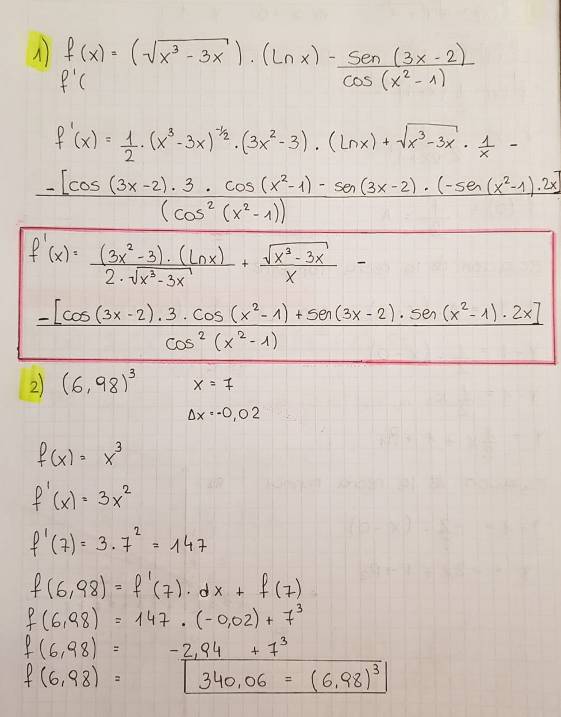 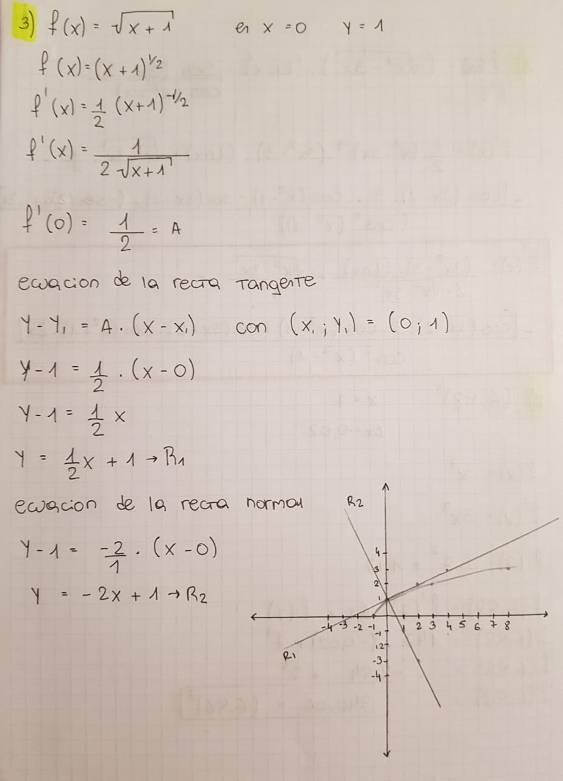 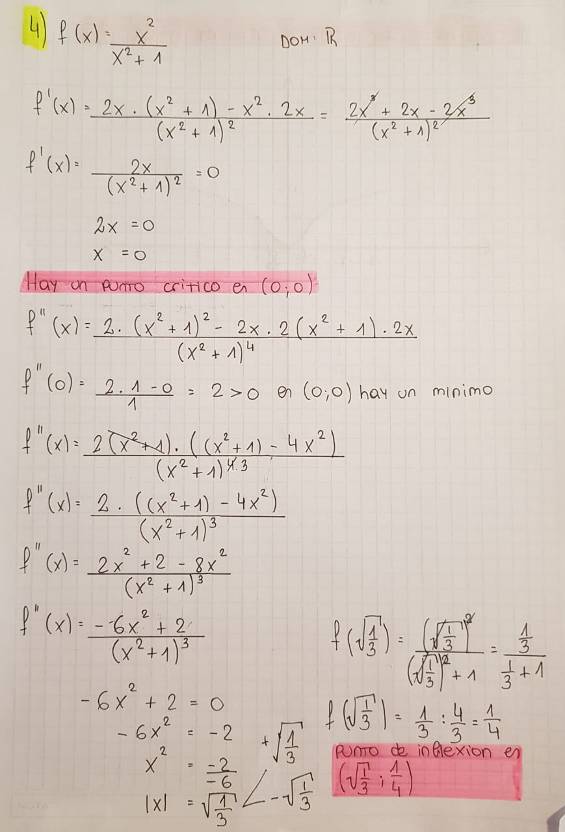 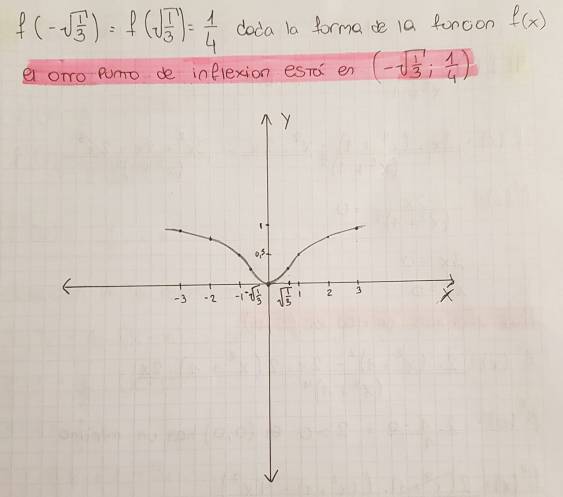 Derivar: 25 ptCalcular solo mediante el uso del diferencial 20 ptDada la función: determinar:Recta Tangente en Recta NormalGrafica de la función y las rectas determinadas25 ptDada la función:  determinar:Puntos críticos y su clasificaciónPunto/s de inflexiónGrafica de la función y los puntos determinados30 pt